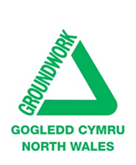 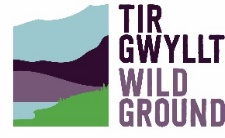 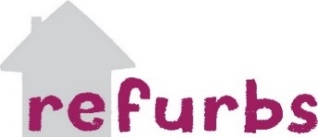 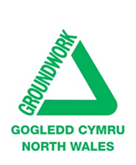 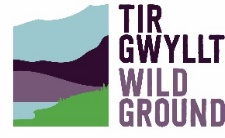 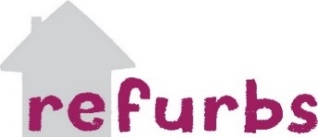 External VacancyWe are currently looking for professional, knowledgeable, and enthusiastic staff with excellent interpersonal skills to fill the following vacancy in our group of organisations:For an informal discussion about this role, please contact Debbie Cleverley on 01978 757524 to make an appointment to speak to the Chief Executive.Closing date: 	Friday 29th October 2021 @ 12.00noonInterviews: 	w/c 1st November 2021Please note, we reserve the right to close this vacancy earlier than the specified closing date if we are in receipt of sufficient applications. We therefore encourage applicants to apply early if you wish to be considered for this post.For further information about this role, please download the job description and person specification from our group website: www.groundworknorthwales.org.uk To apply for a position, please complete and send the following documents:A copy of your CVA covering letter explaining why you feel you would be suitable and how you meet the requirements of the person specificationTo: recruitment@groundworknorthwales.org.ukIf you are successful you will be invited for an interview via email. Please ensure you regularly check your emails following your application and let us know if you have any problems. If you would prefer for us to communicate with you in a different way contact Debbie Cleverley on 01978 757524.We are an equal opportunities employer and welcome applications from all members of the community.Finance DirectorFull Time – 37.5 hours Salary: £40,000 to £45,000Employed by Groundwork North Wales, based in WrexhamWe are currently looking for an outstanding individual who can demonstrate professionalism, knowledge, enthusiasm, and excellent inter-personal skills to fill the following vacancy in our group of organisations.  This is a newly created role, offering the opportunity to play a significant part in the strategic management and leadership of a forward-thinking charity.With a group turnover of c£2m, the successful applicant will be responsible for ensuring the effective financial management of the GWNW Group of trusts (GWNW, Refurbs Flintshire, and Wild Ground).The Finance Director will be a key member of the Senior Management Team and will support the Chief Executive in the development of the Group’s strategic direction and in its stewardship.